***A form in English follows the Hebrew version.(שופט )                                                                                                 דו"ח הערכת הרצאת התקדמותחלק אשם התלמיד/ה: פרטי המעריך/ה:שם המעריך/ה:  (פרטי:)    (משפחה:) כתובת המעריך/ה : (מוסד אקדמי:)       (מחלקה): חתימה:   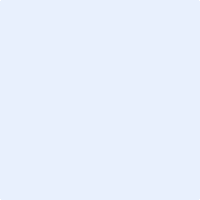 * נא למלא את הדו"ח בעמוד הבא ניתן למלא בעברית או באנגלית, לבחירתך.   במידה ומדובר בתלמיד/ה מחו"ל, אנא מלאו את הדו"ח באנגלית(שופט  )                                                                                 דו"ח הערכת הרצאת התקדמותחלק ב'שם התלמיד/ה: 		 תאריך ההרצאה:  	סיכום קצר של מטרת עבודת הדוקטור וממצאיה העיקריים, כפי שהוצגו בהרצאה:	הערכה של מידת המקוריות והחשיבות של הממצאים, לאור חומר הרקע והידע הקיים (יש לציין באיזו מידה הודגשו בהרצאה התוצאות המקוריות של עבודת התלמיד/ה לעומת הידע הקיים בספרות).האם לדעתך יש צורך בניסויים נוספים, בהכללת ביקורות נוספות או בנקיטה בגישות מחקריות נוספות על מנת להביא לסיום מוצלח של העבודה? אם כן, מהו, לדעתך, הזמן הנחוץ להשלמת העבודה המחקרית קודם לשלב כתיבתה של עבודת הדוקטור.האם הממצאים שהוצגו יכולים לשמש בסיס לעבודת-דוקטור, בהתאם לקריטריונים המקובלים באוניברסיטה העברית? אנא סמן/י: כן    לא (Referee)Seminar Lecture EvaluationPart 1Student's name:		  Lecture date: 			Referee’s details:Name: 	  Surname:  Institution:  Department:   Signature: Please fill out the report on the next page.(Referee)Seminar  ReportPart 2Name of the student: 	             Date of the lecture: 	A short summary of the goal of the research and its main results, as presented in the seminar: An evaluation of the originality and importance of the results, given the background material and prior knowledge (please explain to what extent the lecture emphasized the student's research work vs the knowledge already presented in the scientific literature):Please explain whether additional research is needed in order to complete this work. If so, please estimate the time needed to complete the research before the writing of the dissertation.Can the presented results comprise a basis for a PhD dissertation according to the standards of the Hebrew University?Please mark: Yes     No 